GULBENES NOVADA DOMES LĒMUMSGulbenēPar nekustamā īpašuma Tirzas pagastā ar nosaukumu “Vijolītes” atsavināšanuIzskatīts Gulbenes novada Tirzas pagasta pārvaldes, reģistrācijas Nr.40900015573, juridiskā adrese: “Biedrības nams”, Tirza, Tirzas pagasts, Gulbenes novads, LV – 4424, 2023.gada 22.marta iesniegums Nr. TI/4.2/23/8 (Gulbenes novada pašvaldībā saņemts 2023.gada 22.martā un reģistrēts ar Nr. GND/5.13.2/23/676-G) ar lūgumu nodot atsavināšanai Gulbenes novada pašvaldībai piederošo zemes vienību ar kadastra apzīmējumu 5094 005 0123, 0,8 ha platībā. Iesniegumā norādīts, ka Gulbenes novada Tirzas pagasta pārvalde ir veikusi izvērtēšanu un secinājusi, ka minētā zemes vienība ar kadastra apzīmējumu 5094 005 0123, nav nepieciešama pašvaldības autonomo funkciju veikšanai, kā arī to nav saimnieciski izdevīgi uzturēt kā lauksaimniecībā izmantojamo zemi un tā netiks izmantota pašvaldības autonomo funkciju veikšanai. 2023.gada 30.martā Gulbenes novada dome pieņēma lēmumu Nr. GND/2023/286 “Par Tirzas pagasta nekustamā īpašuma “Rema Logos” sastāva grozīšanu un jauna nekustamā īpašuma nosaukuma piešķiršanu” (protokols Nr.4; 72.p.), ar kuru grozīts nekustamā īpašuma Tirzas pagastā ar nosaukumu “Rema Logos”, kadastra numurs 5094 005 0107, sastāvs, atdalot zemes vienību ar kadastra apzīmējumiem 5094 005 0123, 0,8 ha platībā, kā arī jaunizveidotajam nekustamajam īpašumam, kas sastāv no zemes vienības ar kadastra apzīmējumu 5094 005 0123, 0,8 ha platībā, piešķirts nosaukums “Vijolītes”.Pamatojoties uz Pašvaldību likuma 10.panta pirmās daļas 16.punktu, kas nosaka, ka dome ir tiesīga izlemt ikvienu pašvaldības kompetences jautājumu; tikai domes kompetencē ir lemt par pašvaldības nekustamā īpašuma atsavināšanu un apgrūtināšanu, kā arī par nekustamā īpašuma iegūšanu, Publiskas personas mantas atsavināšanas likuma 3.panta otro daļu, kas nosaka, ka publisku personu mantas atsavināšanas pamatveids ir mantas pārdošana izsolē; citus mantas atsavināšanas veidus var izmantot tikai šajā likumā paredzētajos gadījumos, 5.panta pirmo daļu, kas cita starpā nosaka, ka atļauju atsavināt atvasinātu publisku personu nekustamo īpašumu dod attiecīgās atvasinātās publiskās personas lēmējinstitūcija, šā panta piekto daļu, kas nosaka, ka lēmumā par nekustamā īpašuma atsavināšanu tiek noteikts arī atsavināšanas veids un, ja nepieciešams, nekustamā īpašuma turpmākās izmantošanas nosacījumi un atsavināšanas tiesību aprobežojumi, 8.panta otro daļu, kas nosaka, ka atsavināšanai paredzētā atvasinātas publiskas personas nekustamā īpašuma novērtēšanu organizē attiecīgās atvasinātās publiskās personas lēmējinstitūcijas noteiktajā kārtībā, un Attīstības un tautsaimniecības komitejas ieteikumu, atklāti balsojot: ar 14 balsīm "Par" (Ainārs Brezinskis, Aivars Circens, Anatolijs Savickis, Andis Caunītis, Atis Jencītis, Daumants Dreiškens, Guna Pūcīte, Guna Švika, Gunārs Ciglis, Intars Liepiņš, Lāsma Gabdulļina, Mudīte Motivāne, Normunds Audzišs, Normunds Mazūrs), "Pret" – nav, "Atturas" – nav, Gulbenes novada dome NOLEMJ:1. REĢISTRĒT zemesgrāmatā nekustamo īpašumu Tirzas pagastā ar nosaukumu “Vijolītes”, kadastra numurs 5094 005 0146, kas sastāv no zemes vienības ar kadastra apzīmējumu 5094 005 0123, 0,8 ha platībā, īpašumā uz Gulbenes novada pašvaldības vārda.2. UZDOT Gulbenes novada pašvaldības administrācijas Īpašumu pārraudzības nodaļai veikt darbības, kas saistītas ar iepriekšminētā nekustamā īpašuma ierakstīšanu zemesgrāmatā uz Gulbenes novada pašvaldības vārda.3. NODOT atsavināšanai Gulbenes novada pašvaldībai piederošo nekustamo īpašumu Tirzas pagastā ar nosaukumu “Vijolītes”, kadastra numurs 5094 005 0146, kas sastāv no zemes vienības ar kadastra apzīmējumu 5094 005 0123, 0,8 ha platībā, atklātā mutiskā izsolē ar augšupejošu soli.4. UZDOT Gulbenes novada domes Īpašuma novērtēšanas un izsoļu komisijai organizēt lēmuma 3.punktā minētā nekustamā īpašuma novērtēšanu un nosacītās cenas noteikšanu un iesniegt to apstiprināšanai Gulbenes novada domes sēdē. Gulbenes novada domes priekšsēdētājs 						A.CaunītisSagatavoja: L.Bašķere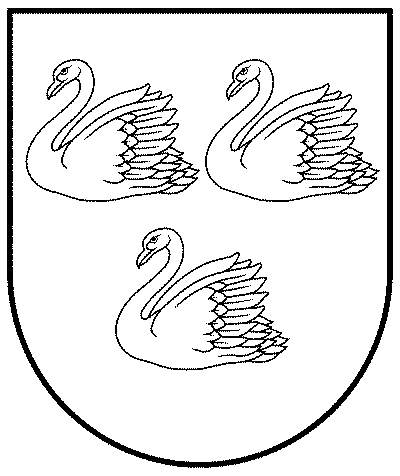 GULBENES NOVADA PAŠVALDĪBAReģ.Nr.90009116327Ābeļu iela 2, Gulbene, Gulbenes nov., LV-4401Tālrunis 64497710, mob.26595362, e-pasts; dome@gulbene.lv, www.gulbene.lv2023.gada 25.maijā                                  Nr. GND/2023/509                                  (protokols Nr.8; 55.p.)